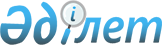 О внесении изменений в решение маслихата Жанакорганского района от 29 декабря 2022 года № 340 "О бюджете сельского округа Келинтобе на 2023-2025 годы"Решение Жанакорганского районного маслихата Кызылординской области от 1 декабря 2023 года № 117
      Маслихат Жанакорганского района РЕШИЛ:
      1. Внести в решение маслихата Жанакорганского района от 29 декабря 2022 года № 340 "О бюджете сельского округа Келинтобе на 2023-2025 годы" следующие изменения:
      пункт 1 изложить в новой редакции:
      "1. Утвердить бюджет сельского округа Келинтобе на 2023-2025 годы согласно приложениям 1, 2 и 3, в том числе на 2023 год в следующем объеме:
      1) доходы – 224 955,4 тысяч тенге, в том числе:
      налоговые поступления – 7 985,0 тысяч тенге;
      неналоговые поступления – 0;
      поступления трансфертов – 216 970,4 тысяч тенге;
      2) затраты – 225 129,9 тысяч тенге;
      3) чистое бюджетное кредитование – 0:
      бюджетные кредит – 0;
      погащение бюджетных кредитов – 0;
      4) сальдо по операциям с финансовыми активами – 0:
      приобритение финансовых активов – 0;
      поступления от продажи финансовых активов государства – 0;
      5) дефицит (профицит) бюджета – -174,5 тысяч тенге;
      6) финансирование дефицита (использование профицита) бюджета – 174,5 тысяч тенге.".
      приложение 1 к указанному решению изложить в новой редакции согласно приложению к настоящему решению.
      2. Настоящее решение вводится в действие с 1 января 2023 года. Бюджет сельского округа Келинтобе на 2023 год
					© 2012. РГП на ПХВ «Институт законодательства и правовой информации Республики Казахстан» Министерства юстиции Республики Казахстан
				
      Председатель маслихата Жанакорганского района 

Г. Сопбеков
Приложение 1 к решению
маслихата Жанакорганского района
от 1 декабря 2023 года № 117Приложение 1 к решению
маслихата Жанакорганского района
от 29 декабря 2022 года № 340
Категория
Категория
Категория
Категория
Категория
Категория
Сумма, тысяч тенге
Класс
Класс
Класс
Класс
Класс
Сумма, тысяч тенге
Подкласс
Подкласс
Подкласс
Сумма, тысяч тенге
I. Доходы
I. Доходы
224 955,4
1
Налоговые поступления
Налоговые поступления
7 985,0
01
01
Подоходный налог
Подоходный налог
657,0
2
Индивидуальный подоходный налог
Индивидуальный подоходный налог
657,0
04
04
Налоги на собственность
Налоги на собственность
7 328,0
1
Hалоги на имущество
Hалоги на имущество
436,0
3
Земельный налог
Земельный налог
69,0
4
Налог на транспортные средства
Налог на транспортные средства
6 384,0
5
Единый земельный налог
Единый земельный налог
439,0
4
Поступление трансфертов
Поступление трансфертов
216 970,4
02
02
Трансферты из вышестоящих органов государственного управления
Трансферты из вышестоящих органов государственного управления
216 970,4
3
Трансферты из бюджетов городов районного значения, сел, поселков, сельских округов
Трансферты из бюджетов городов районного значения, сел, поселков, сельских округов
216 970,4
Функциональная группа
Функциональная группа
Функциональная группа
Функциональная группа
Функциональная группа
Функциональная группа
Сумма, тысяч тенге
Администратор бюджетных программ
Администратор бюджетных программ
Администратор бюджетных программ
Администратор бюджетных программ
Сумма, тысяч тенге
Программа
Программа
Сумма, тысяч тенге
Наименование
Сумма, тысяч тенге
II. Затраты
225 129,9
01
01
Государственные услуги общего характера
55 727,7
124
124
Аппарат акима города районного значения, села, поселка, сельского округа
55 727,7
001
Услуги по обеспечению деятельности акима города районного значения, села, поселка, сельского округа
55 727,7
022
Капитальные расходы государственного учреждения
2 099,0
032
Капитальные расходы подведомственного учреждения
3 414,0
06
06
Социальная помощь и социальное обеспечение
17 172
124
124
Аппарат акима города районного значения, села, поселка, сельского округа
17 172
003
Оказание социальной помощи нуждающимся гражданам на дому
17 172
07
07
Жилищно-коммунальное хозяйство
24 957,6
124
124
Аппарат акима города районного значения, села, поселка, сельского округа
24 957,6
008
Освещение улиц в населенных пунктах
4 701
009
Обеспечение санитарии населенных пунктов
631
011
Благоустройство и озеленение населенных пунктов
19 625,6
08
08
Культура, спорт, туризм и информационное пространство
23 441
124
124
Аппарат акима города районного значения, села, поселка, сельского округа
23 170
006
Поддержка культурно-досуговой работы на местном уровне
23 170
124
124
Аппарат акима города районного значения, села, поселка, сельского округа
271
028
Реализация физкультурно-оздоровительных и спортивных мероприятий на местном уровне
271
12
12
Транспорт и коммуникация
2 130,0
124
124
Аппарат акима города районного значения, села, поселка, сельского округа
2 130,0
045
Капитальный и текущий ремонт дорог в городах районного значения, селах, поселках, сельских округах
2 130,0
13
13
Прочие
101 465
124
124
Аппарат акима города районного значения, села, поселка, сельского округа
101 465
057
Реализация мероприятий по социальной и инженерной инфраструктуре сельских населенных пунктов в рамках проекта "Колыбель села"
101 465
15
15
Трансферты
0,8
124
124
Аппарат акима города районного значения, села, поселка, сельского округа
0,8
048
Возврат неиспользованных (недоиспользованных)целевых трансфертов
0,8
3.Чистое бюджетное кредитование
0
4. Сальдо по операциям с финансовыми активами
0
5. Дефицит (профицит) бюджета
-174,5
6. Финансирование дефицита (использование профицита) бюджета
174,5
8
8
Используемые остатки бюджетных средств
174,5
01
01
Остатки средств бюджета
174,5
1
Свободные остатки бюджетных средств
174,5